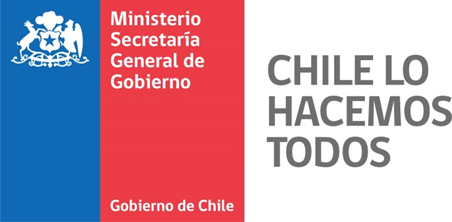 TONGOY EN 100 PALABRAS¿Cómo escribir microcuentos? 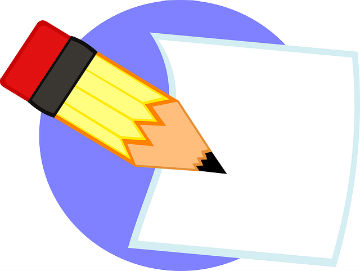           Debes ser breve: enfócate en lo medular de la historia que deseas contar, ya que no pueden utilizar más de 100 palabras.          Puedes elegir cualquier género: ficción, terror, poesía, filosofía etc…            Generalmente en el microrrelato debes presentar el clímax de la historia,      la parte más álgida, la más potente…el lector a través de su imaginación debe rellenar la historia.             También puedes escribir un cuento corto, luego elegir las partes más interesantes para contar.         El título debe ser corto, preciso y creativo.            No ocupes más de tres personajes, y debe ubicarse en un tiempo           Y espacio concreto.          Lo más importante es el final inesperado y que genere sorpresa al lectorAHORA ECHA A VOLAR TU IMAGINACIÓN Y ESCRIBE TU MICRORRELATO.RECUERDA: DEBE RELACIONARSE CON TONGOY. (anécdotas mitos, leyendas, modo de vida en Tongoy, el mar, los mariscos, la playa, la isla, su gente, sucesos ocurridos…entre muchos otros 